Интеллектуальный конкурс «Научный Stand Up для школьников».В ЦГБ им. В.Ф. Кашковой с целью просвещения науки проводится долгосрочный проект интеллектуального исследовательского конкурса «Научный Stand Up для школьников». Главная цель - это популяризация научных исследований, связанных с местным краеведением по изучению истории территории, жизни и деятельности известных новоторов, выдающихся личностей города Торжка и Торжокского района. 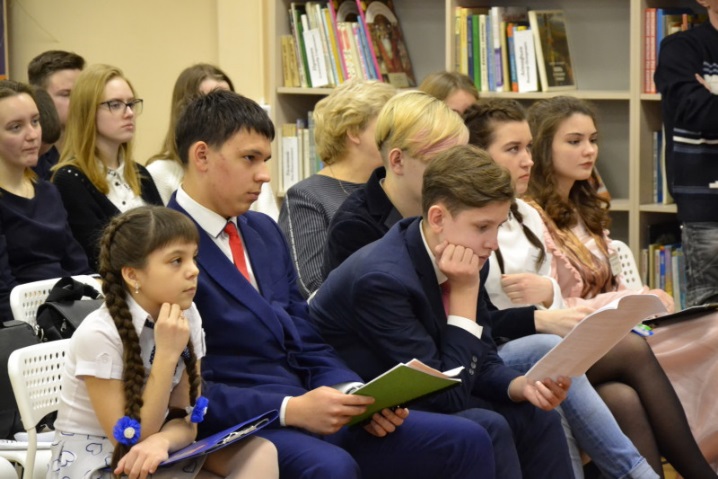 В конкурсе приняли участие 8 исследовательских работ от представителей четырех школ города. Кураторами исследовательских проектов учащихся были преподаватели школ и классные руководители.МБОУ «СОШ №5» представила четыре исследовательские работы под руководством - Кледовой Тамары Августовны:- с двумя темами «Ручей Здоровец» и «Сказания о земле Торжокской» выступила Яковлева Екатерина, 11 класс;- с темой «Мода серебряного века и её особенности в городе Торжке» выступила Александрова Юлия, 11 класс;-  с темой «С именем в сердце» (о Воскресенском А.А.) выступил Дюсеев Даниил, 9 "а" класс.МБОУ «Гимназия №7» представила четыре исследовательские работы:- с двумя темами «Меценатство и благотворительность как социальный феномен и их возрождение в нашем городе Торжок» и «Святые источники земли Новоторжской» выступила Новосёлова Мария 11 класс, руководитель Фомина Валентина Леонидовна;- с темой «Исследование родниковой воды в Торжке» выступил Хозинский Даниил, 9 класс, руководитель - Терехина Алевтина Степановна;-  с темой «Шумовые загрязнения в городе Торжок» выступил Галицков Глеб, 10 класс, руководитель – Смирнова Татьяна Валерьевна.МБОУ «Гимназия №2» представила Ипполитова Полина, 10 класс. Тема доклада «Литературными тропами Торжка», руководитель – Чижова Ирина Александровна.МБОУ «СОШ №3» представила самая юная участница Нешта Эмилия, 6 класс, с темой доклада ««Вклад Героя России, Заслуженного летчика РФ, генерал-майора, Почетного гражданина города Торжка Б.А. Воробьева в социально-экономическое развитие города, повышение его авторитета и привлекательности» руководитель - Завьялова Надежда Михайловна.В состав экспертного жюри научного конкурса вошли:- заслуженный учитель РФ, член городского Совета ветеранов (пенсионеров) войны, труда, Вооруженных сил и правоохранительных органов Лев Алексеевич Смирнов;- главный специалист отдела по делам культуры, спорта и молодежи администрации города Торжка Марина Викторовна Смородина;                                                                          - научный сотрудник музея имени А.С. Пушкина (г. Торжок) Галина Васильевна Зольникова; - преподаватель ГБП ОУ ТГПГК, аспирант Института истории СПбГУ Сергей Николаевич Мокшев; 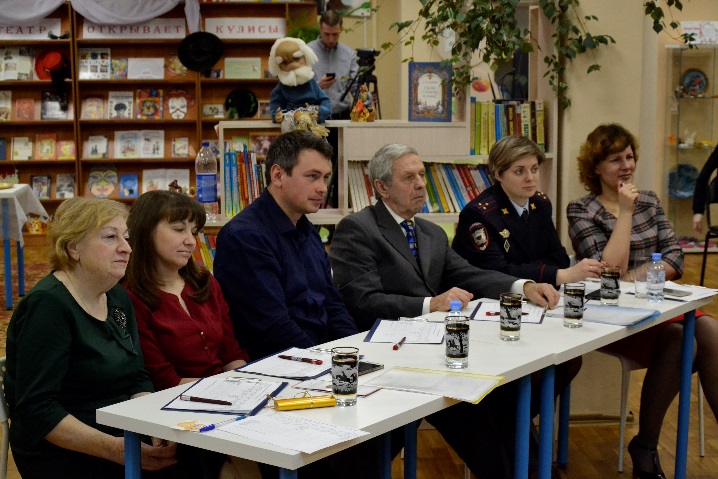 - инспектор ОПДН МО МВД России «Торжокский», старший лейтенант полиции Виолетта Викторовна Дмитриева; - председатель экспертного жюри: директор МБУ города Торжка «ЦСБ и архивного дела» Ирина Владимировна Жукова.   Результаты:интеллектуальный конкурс «Научный Stand Up для школьников» выступил как новая форма работы с молодежью, посредством вовлечения ребят в краеведческую, исследовательскую и просветительскую работу, как формат проектного просвещения и обучения;популяризация краеведческих ресурсов Учреждения;докладчики раскрыли свои исследовательские способности, развили творческий потенциал, продемонстрировали великолепные навыки выступления перед публикой и составом экспертного жюри. По итогам проведенного мероприятия был выпущен сборник научных статей с докладами исследовательских проектов всех участников.http://cbs.torzhok.tverlib.ru/intellektualnyy-konkurs-nauchnyy-stand-dlya-shkolnikov-sredi-uchashchihsyaКнижная выставка с обзором краеведческих произведений «Тверской край».Для учащихся школ города Торжок сотрудники ЦГБ В.Ф. Кашковой был проведен обзор краеведческой выставки «Тверской край». Были представлены наиболее редкие и значимые издания по истории Тверского края. Выставка состояла из нескольких разделов: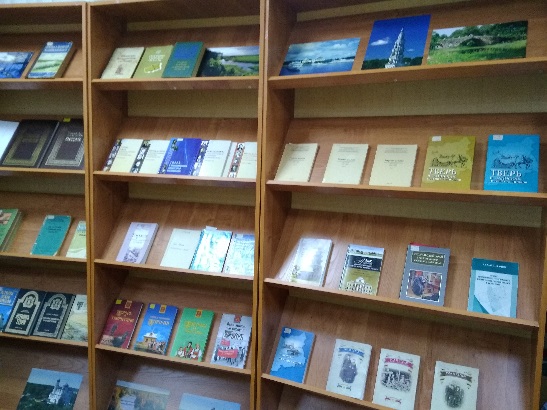 1) «Археология» посвящена истории древнейших поселений, быта и хозяйства на территории.2) Карты – схемы городов, путеводители – о главных достопримечательностях, географическом положении и туристических маршрутах.3) Записки, мемуары, воспоминания путешественников проезжающих по территории Тверской губернии.4) Серия книг «Тверские классики» посвящена тверским летописям и древнерусской литературе Тверского края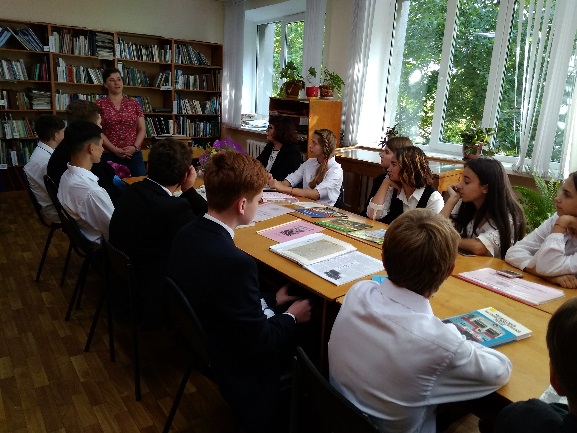 Главной задачей книжной выставки «Тверской край» является популяризация краеведческих изданий, которые находятся в краеведческом информационном центре Учреждения, а также привлечения к ним внимания учащихся для дальнейшего изучения и использования. http://cbs.torzhok.tverlib.ru/vystavka-tverskoy-kray